  Me. Rhogério Correia de Souza AraújoPreparar o aluno para utilizar os conhecimentos obtidos no processo de aprendizagem de Tecnologia da Informação Aplicada no campo profissional e para auxiliá-lo na visão integrada da importância de uma estratégia na escolha de ferramentas de T.I. e como isto reflete nas tomadas de decisões em logística. Procurar desenvolver no aluno a percepção do uso de T.I. na obtenção de excelência operacional, melhor relacionamento com parceiros e clientes e para obter liderança no mercado.Anápolis, 03 de agosto de 2021.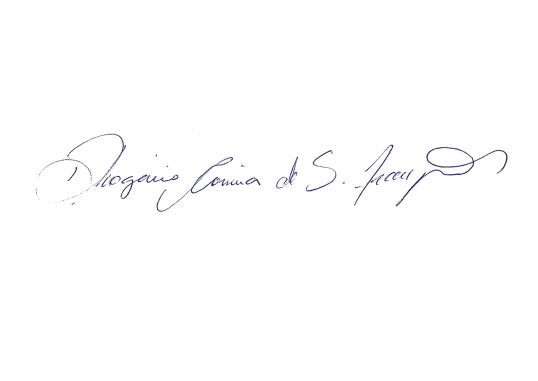 Prof. M.e Rhogerio Correia de Souza Araujo
PROFESSOR RESPONSÁVEL PELA DISCIPLINA1. CARACTERIZAÇÃO DA DISCIPLINA1. CARACTERIZAÇÃO DA DISCIPLINANome da Disciplina: Gestão de Tecnologia e Informação em LogísticaAno/semestre: 2021/2Código da Disciplina: D0076Período: Carga Horária Total: 40 h/aCarga Horária Total: 40 h/aPré-Requisito: Não se Aplica Co-Requisito: Não se Aplica 2. PROFESSOR3. EMENTAIntrodução a Microinformática, Hardware, Software, Peopleware, Sistema Operacional. Softwares de edição de texto e planilhas de cálculo. Introdução a Softwares aplicados de gestão (ERP, MRP). Noções de redes e conectividade. Internet como ferramenta estratégica para a Logística.  Planejamento Estratégico de Tecnologia e Inovação; Conceitos, métodos e ferramentas para gerenciar o processo de inovação em logística. Abrangência do uso da TI na gestão da cadeia de suprimentos; Utilização de Softwares e Hardwares na gestão da cadeia de suprimentos.4. OBJETIVO GERAL5. OBJETIVOS ESPECÍFICOS5. OBJETIVOS ESPECÍFICOSUnidadesObjetivos Específicos1 – Conceito e Valor da Informação1 - Relacionar a importância e o valor da informação no contexto organizacional.2 - Identificar as fases do ciclo de vida da informação. 3 - Analisar a  classificação das informações (pública, interna, confidencial, secreta).2 – Conceitos Básicos de Informática1 - Reconhecer o processamento de dados e sistemas de computação.2 - Identificar a evolução dos computadores (histórico).3 - Descrever a diferença entre hardware e software.3 – Hardware e Software1 - Analisar o conceito de hardware e identificar os principais componentes em um computador, bem como suas funções.2 - Comparar software de sistema e software de aplicativos.3 - Descrever um roteiro simplificado de como ocorre a execução de um programa.4 – Softwares1 – Conceituar softwares básicos e aplicativos2 – Identificar os tipos de softwares3 – Exemplificar os tipos de softwares5 – Fundamentos da Tecnologia da Informação1 - Explicar os fundamentos e as características básicas da TI.2 - Analisar o impacto proporcionado pela TI nas operações de negócios.3 - Relacionar o uso de métricas de TI com o sucesso nos negócios.6 – Gestão da Tecnologia da Informação e do Conhecimento1- Definir conceitos e abordagens sobre gestão da tecnologia da informação e do conhecimento.2 - Identificar os processos que envolvem a gestão da informação, a gestão do conhecimento e a inteligência competitiva.3 - Listar tecnologias da informação para a gestão da informação e do conhecimento.7 – Implementando Sistemas de Negócios1 - Identificar as principais atividades relacionadas com a implementação de novos sistemas de informação.2 - Diferenciar as estratégias básicas da conversão de sistemas.3 - Reconhecer os fatores utilizados para avaliação de hardware, software e serviços de sistemas de informação.8 – Introdução aos Sistemas de Informação1 - Diferenciar sistemas dos tipos aberto e fechado.2 - Construir o conceito de um sistema de informação.3 - Reconhecer o histórico da evolução dos sistemas e diferenciar sistemas transacionais SPT de sistemas de apoio à decisão SAD e de sistemas de informações gerenciais.9 – Sistemas ERP (Enterprise Resource Planning) – Sistema Integrado de Gestão1 - Reconhecer o conceito de um sistema ERP e os principais processos aos quais o sistema atende dentro de uma empresa.2 - Identificar os passos para implantação de um sistema ERP.3 - Relacionar os principais itens e as funcionalidades necessárias para a escolha de um sistema ERP.10 – Sistemas MRP (Planejamento de Requisição de Materiais)1 - Definir a necessidade de uso de um sistema MRP e seu histórico.2 - Relacionar como a demanda, o estoque e a ordem de produção são construídas.3 - Desenvolver um plano mestre de produção.11 – Sistemas Lógisticos com Apoio da Tecnologia da Informação1 - Reconhecer algumas das principais tecnologias que suportam os processos de informação na cadeia logística.2 - Identificar as funcionalidades dos códigos de barras e do RFID no manuseio e controle de materiais em estoque.3 - Avaliar os possíveis ganhos com a adoção de novas tecnologias para os procedimentos logísticos.12 – Planejamento Estratégico de TI1 - Identificar as características básicas do planejamento estratégico de TI.2 - Relacionar o planejamento estratégico de TI com a estratégia de negócios da empresa.3 - Reconhecer como a governança de TI impacta o ambiente tecnológico da empresa.13 – Banco de Dados, Datawarehouse e Business Intelligence1 - Definir o conceito de Banco de Dados, Datawarehouse e Business Intelligence.2 - Analisar como um sistema de Datawarehouse é construído.3 - Relacionar a utilização de um Datawarehouse em conjunto com uma área de Bussiness Intelligence, a fim de  auxiliar na estratégia de uma empresa.14 – Sistemas e Tipos de Etiquetagem1 - Reconhecer o endereçamento por meio de códigos de barras EAN. 2 - Identificar o sistema de códigos de barras de armazenagem. 3 - Analisar as vantagens do sistema de etiquetagem EAN e UPC.15 – Sistemas de Gestão de Armazenagem (Voice Picking)1 - Reconhecer a otimização das operações no uso do sistema. 2 - Explicar os processos de picking manual. 3 - Descrever as vantagens do sistema de voice picking na separação de pedidos.16 – Sistema EDI na Logística1 - Reconhecer o uso do sistema EDI na logística empresarial. 2 - Aplicar o sistema EDI na distribuição de cargas. 3 - Avaliar os erros do sistema EDI na logística.6. HABILIDADES E COMPETÊNCIASIdentificar dos processos organizacionais e o fluxo da informação na organização. • Aplicar a visão sistêmica da organização e de suas inter-relações. • Perceber as informações na organização e a forma de gerenciá-las para que sirva de base para a tomada de decisão. • Promover a gestão dos sistemas de informação e da tecnologia da informação no ambiente organizacional. • Planejar, acompanhar e avaliar o ambiente tecnológico e as principais ferramentas da tecnologia da informação. • Empregar a tecnologia da informação como uma ferramenta facilitadora para a gestão das organizações. • Utilizar adequadamente os sistemas e as tecnologias da informação na organização, levando em conta as necessidades, as • Estratégias e a segurança das informações da organização.7. CONTEÚDO PROGRAMÁTICO7. CONTEÚDO PROGRAMÁTICO7. CONTEÚDO PROGRAMÁTICO7. CONTEÚDO PROGRAMÁTICOSemanaTítulo do ConteúdoEstratégia de ensino-aprendizagemAulaTeórica/Prática1Aula 1 - Conceito e Valor da InformaçãoUnidades de aprendizagemVídeo de apresentaçãoFórum de dúvidasTeórica1Aula 2 - Conceitos Básicos de InformáticaUnidades de aprendizagemVídeo de apresentaçãoFórum de dúvidasTeórica2Aula 3 - Hardware e SoftwareUnidades de aprendizagemMentoriaFórum de dúvidasTeórica2Aula 4 - SoftwareUnidades de aprendizagemMentoriaFórum de dúvidasTeórica3Aula 5 - Fundamentos da Tecnologia da InformaçãoUnidades de aprendizagemVideoaulaProva on-line AFórum de dúvidasTeórica3Aula 6 - Gestão da Tecnologia da Informação e do ConhecimentoUnidades de aprendizagemVideoaulaProva on-line AFórum de dúvidasTeórica4Aula 7 - Implementando Sistemas de NegóciosUnidades de aprendizagemMentoriaFórum de dúvidasTeórica4Aula 8 - Introdução aos Sistemas de InformaçãoUnidades de aprendizagemMentoriaFórum de dúvidasTeórica5Prova  - 1ªVAProva  - 1ªVATeórica6Aula 9 - Sistemas ERP (Enterprise Resource Planning) – Sistema Integrado de GestãoUnidades de aprendizagemEstudo em pares – Supere-seFórum de dúvidasTeórica6Aula 10 - Sistemas MRP (Planejamento de Requisição de Materiais)Unidades de aprendizagemEstudo em pares – Supere-seFórum de dúvidasTeórica7Aula 11 - Sistemas Lógisticos com Apoio da Tecnologia da InformaçãoUnidades de aprendizagemMentoriaWebinarFórum de dúvidasTeórica7Aula 12 - Planejamento Estratégico de TIUnidades de aprendizagemMentoriaWebinarFórum de dúvidasTeórica8Aula 13 - Banco de Dados, Datawarehouse e Business IntelligenceUnidades de aprendizagemVideoaulaProva on-line B Fórum de dúvidasTeórica8Aula 14 - Sistemas e Tipos de EtiquetagemUnidades de aprendizagemVideoaulaProva on-line B Fórum de dúvidasTeórica9Aula 15 - Sistemas de Gestão de Armazenagem (Voice Picking)Unidades de aprendizagem
MentoriaFórum de dúvidasTeórica9Aula 16 - Sistema EDI na LogísticaUnidades de aprendizagem
MentoriaFórum de dúvidasTeórica10Prova – 3ª VAProva – 3ª VATeórica8. PROCEDIMENTOS DIDÁTICOSA disciplina, cuja duração é de 10 semanas letivas, é estruturada a partir da seguinte modelagem:• 16 unidades de aprendizagem, incluindo atividades de fixação, distribuídas pelas semanas letivas;• 1 vídeo de apresentação com o professor da disciplina na semana 1;• 2 vídeos, alternados nas semanas 3 e 8, em que o professor apresenta os aspectos centrais das atividades em estudo e oferece orientações de estudo;• 4 mentorias alternadas nas semanas:  2, 4, 7 e 9, nas quais é gerada maior proximidade com o aluno, respondendo dúvidas quanto ao conteúdo estudado e alargando as perspectivas sobre as habilidades e competências a serem desenvolvidas;• provas on-line nas semanas 3 e 8, cuja nota é referente a 2ª VA;• programa Supere-se de retomada de conteúdos e recuperação de notas nas semanas 6 e 7;• provas nas semanas 5 e 10, 1ª VA e 3ª VA.9. ATIVIDADE INTEGRATIVA Não se Aplica.10. PROCESSO AVALIATIVO DA APRENDIZAGEMDevido ao contexto de combate à pandemia de COVID-19, neste semestre as avaliações ocorrerão todas em ambiente virtual de aprendizagem. Desta forma, as Verificações de Aprendizagem estarão disponíveis nas seguintes semanas da disciplina: Semana 3 - Prova on-line A (2ªVA); Semana 5 - 1ªVA; Semana 8 - Prova on-line B (2ªVA); Semana 10 - 3ª VA.
Os valores das avaliações são: Prova on-line A (2ª VA) - 50 pontos; Prova de 1ªVA - 100 pontos; Prova on-line B (2ªVA) - 50 pontos; Prova de 3ª VA - 100 pontos.
Após a 1ª verificação de aprendizagem, acontece o Programa Supere-se. Nele, por meio da aplicação da Metodologia Ativa, os estudantes são convidados a participarem de estudos em grupo com seus pares, revisando o conteúdo até ali ministrado. Para cada grupo, são destinados alunos para exercerem o papel de líder e monitor. Após um período de 14 dias, são aplicadas novas avaliações, permitindo a recuperação da nota até ali alcançada. Trata-se de uma proposta inovadora que busca promover a interação entre os discentes dos cursos EAD, gerando aprendizagem de maneira humanizada e colaborativa.
Todas as avaliações propostas – 1ª, 2ª e 3ª verificações de aprendizagem – ocorrem uma vez no decorrer da oferta de uma disciplina, a qual dura 10 semanas letivas. A nota mínima para aprovação é 60. Os resultados obtidos pelo acadêmico são disponibilizados na sala de aula virtual, na área do aluno e no sistema acadêmico Lyceum, havendo integração e atualização periódica dos três ambientes virtuais.11. BIBLIOGRAFIA   Básica: JOHNSON, Grace F. Sistemas de informações administração em tempo real. São Paulo: Qualitymark, 2007. 198 p. ISBN 857303601X. MEIRELES, M. Sistemas de informação quesitos de excelência dos sistemas de informação. Fortaleza: Arte e ciência, 2001. 212 p. ISBN 8522111308. O'BRIEN, J. A.; MARAKAS, G. M. Administração de sistemas de informação. 15. ed. Porto Alegre: AMGH, 2012. 620 p. ISBN 9788580551105.Complementar:AUDY, J. L.; ANDRADE, G. K.; CIDRAL, A. Fundamentos de sistemas de informação. Porto Alegre: Bookman, 2005. 208 p. E-book. ISBN 9788536304489. AUDY, J. L.; BRODBECK, Â. F. Sistemas de informação: planejamento e alinhamento estratégico nas organizações. Porto Alegre: Bookman, 2003. 160 p. E-book. ISBN 9788536301921.  CRUZ, Tadeu. Sistemas de Informações Gerenciais e Operacionais. São Paulo: Grupo GEN, 2019. E-book. 9788597022902. Disponível em: https://integrada.minhabiblioteca.com.br/#/books/9788597022902/. Acesso em: 17 ago. 2022. DAVENPORT, Thomas H.; HARRIS, Jeanne G. Competicao Analitica. São Paulo: Editora Alta Books, 2018. E-book. 9786555200454. Disponível em: https://integrada.minhabiblioteca.com.br/#/books/9786555200454/. Acesso em: 17 ago. 2022..  GUERRINI, F. M. et al. Modelagem da organização: uma visão integrada. Porto Alegre: Bookman, 2013. 140 p. E-book. ISBN 9788582601051.  